Job Description and Person Specification Job Title – Senior Lecturer in Fine Art PaintingPerson Specification Job Title - Senior Lecturer in Fine Art Job DescriptionCollege/Service Camberwell College of ArtsLocation PeckhamContract Length Permanent Hours per week/FTE 37.5 hrs / 1.0 FTE Accountable to Programme Director, BA (Honours)Fine Art Weeks per year 52 Salary Grade £46,423 to £55,932 pa  6 Job Description Job Description Purpose of role The role will include responsibility and leadership within BA Fine Art Painting at Camberwell, working in close collaboration with the Painting Course Leader, Programme Directors, and colleagues within Painting and across Fine Art. The successful candidate will forefront decolonised, ethical and inclusive values at a time when the Fine Art Programme at Camberwell is developing its approach towards all aspects of learning and community building. The role will include devising dynamic and effective strategies for online, studio and workshop use and overseeing the pastoral needs of students in ways that equip them to be successful on BA Fine Art Painting and beyond.The Senior Lecturer in Fine Art is responsible for teaching, curriculum development, and on-going scholarship on the Fine Art Programme at Camberwell. The post-holder will work collaboratively within a course team, deploying specialist expertise to develop pedagogy and the curriculum in innovative and critical directions.Purpose of role The role will include responsibility and leadership within BA Fine Art Painting at Camberwell, working in close collaboration with the Painting Course Leader, Programme Directors, and colleagues within Painting and across Fine Art. The successful candidate will forefront decolonised, ethical and inclusive values at a time when the Fine Art Programme at Camberwell is developing its approach towards all aspects of learning and community building. The role will include devising dynamic and effective strategies for online, studio and workshop use and overseeing the pastoral needs of students in ways that equip them to be successful on BA Fine Art Painting and beyond.The Senior Lecturer in Fine Art is responsible for teaching, curriculum development, and on-going scholarship on the Fine Art Programme at Camberwell. The post-holder will work collaboratively within a course team, deploying specialist expertise to develop pedagogy and the curriculum in innovative and critical directions.Job Description The post-holder will be expected to undertake – Pedagogic and curriculum development that stimulate thought and practice that challenge the canon of fine art with the aim of promoting diversity and inclusivity.Expand the capacity of the course design to meet the need to develop the inclusive induction and recruitment of students.Responsibility for undergraduate students’ pastoral support, progress and attendance, maintaining records and liaising with colleagues as appropriate.This responsibility is of immediate strategic importance and may develop or change in the light of new priorities. The post-holder is expected to uphold and implement the policies and procedures of University of the Arts London and the College. Duties and Responsibilities Teaching: To undertake teaching as appropriate to your areas of expertise and the subject areas of the Course, Programme or College.To stay abreast of research and other developments in art and to ensure that these developments are reflected in the curriculum in consultation with colleagues and within the structures and mechanisms established by the University and the College.To extend the level of subject expertise and critical understanding on the Course so as to keep the curriculum at the forefront of critical creative practice and relevant to a diverse and international range of students.To conduct assessment, formative and summative, which is rigorous, fair and clear and complies with the policies established by the University and the College.To lead the organisation of assessment for stage 1 ensuring the rigour and parity of the process.To provide both academic and pastoral support to students, monitoring progress and attendance, and maintaining appropriate records.Job Description Professional To initiate or engage in pedagogic inquiry and teaching development as required with the specific focus of improving student engagement, experience and progression.To participate in the engagement of students in feedback processes, and in consultation with the course team and course leader, respond to the issues raised through this engagement.To participate in the engagement of students in feedback processes, and in consultation with the course team and course leader, respond to the issues raised through this engagement.In consultation with Programme Directors and Course Leaders, to liaise with other staff to enhance and extend the educational and creative links between Courses across the Programme, College and University.To undertake scholarly activity (including research, knowledge exchange or teaching) relevant to art.To contribute to the devising and delivery of activities (including income generation) which will benefit students’ educational experience and graduate outcomes.Quality, Management and Enhancement To contribute to strategic planning in relation to the course/programme in areas such as student recruitment, the deployment of resources, research and knowledge exchange.To lead curriculum design developments in the context of revalidation, in consultation with the course leader, in order to further strategic objectives at course and college level.To contribute to the monitoring of the quality of teaching and learning through continuous course monitoring and to contribute to quality, management and enhancement activities across the School, College and University.To be a member of the Course Committee of the Course and of such other committees, including other course committees and examination boards, as the Dean of School or Head of College require.Job Description General To perform such duties consistent with your role as may from time to time be assigned to you anywhere within the University.To undertake health and safety duties and responsibilities appropriate to the role.To work in accordance with the University’s Equal Opportunities Policy and the Staff Charter, promoting equality and diversity in your work.To undertake continuous personal and professional development, and to support it for any staff you manage through effective use of the University’s Planning, Review and Appraisal scheme and staff development opportunities.To make full use of all information and communication technologies to meet the requirements of the role and to promote organisational effectiveness.To conduct all financial matters associated with the role in accordance with the University’s policies and procedures, as laid down in the Financial Regulations.To personally contribute towards reducing the university’s impact on the environment and support actions associated with the UAL Sustainability Manifesto (2016 – 2022).Key Working Relationships - Managers and other staff, and external partners, suppliers etc. with whom regular contact is required. StudentsCourse Leader & Course Team including Hourly Paid LecturersProgramme DirectorAssociate DeansProgramme Administration ManagerTechnical StaffStudent and Academic SupportLanguage CentreCounselling ServiceJob Description Specific Management Responsibilities  The role will work closely with the Painting Course Leader to devise dynamic and effective strategies for online, studio and workshop use and oversee the pastoral needs of students in ways that equip them to be successful on BA Fine Art Painting and beyond.	Signed	(Recruiting Manager) 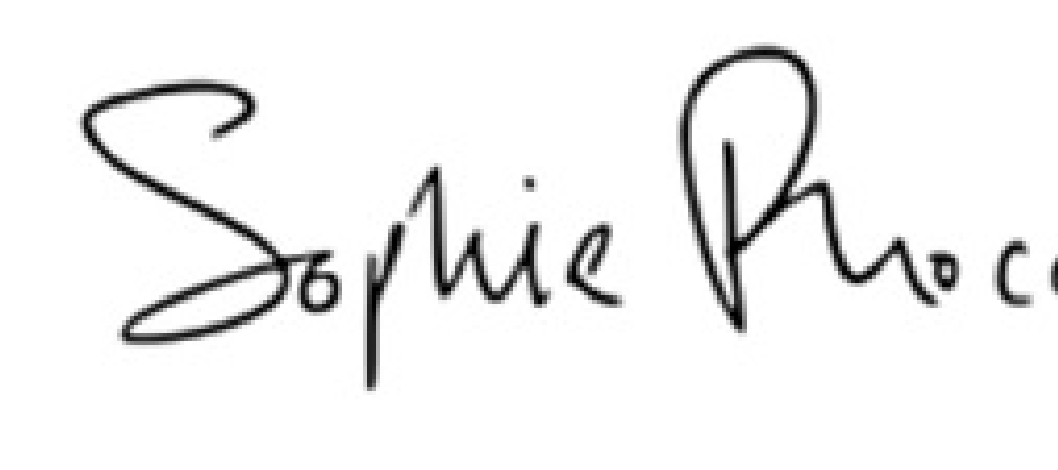 Date of last review 5/01/2021  Grade - 6 Person Specification  Grade - 6 Person Specification Means of Testing - A=application I=interview T=selection task Means of Testing - A=application I=interview T=selection task Undergraduate degree in Art or associated subject.A Higher degree (e.g. MA) in Art or associated subject (Desirable). A Specialist Knowledge/Qualifications PhD or Higher level research degree (Desirable). A Teaching qualification (PG Cert or equivalent) (Desirable). A Member of the Higher Education Academy (Desirable). Demonstrate a consistent and sustained body of work based around cultural diversityAAI Teaching Experience of teaching & assessment in a higher education environment (permanent, fractional, or hourly paid contract). A Person Specification Person Specification Applies an inquiring, innovative and reflexive approach to teaching. Considers equality, diversity and inclusivity in all aspects of teaching and assessment. Shows commitment to understanding the range of students’ experiences within a course. TI IA IA Leadership, Management and Teamwork Collaborates and works effectively within team and across different professional and cultural groups. Works effectively and respectfully with a wide range of people. Fosters inclusive and constructive team work and problem-solving. IA IA IA Research, Knowledge Exchange and Professional Practice Evidence of research, knowledge exchange and/ or professional practice that contributes to the advancement of Fine Art activity and is relevant to the goals of the Programme, College and University. Evidence of using contacts within subject peer group to develop partnerships or collaboration. IA IA Planning and Managing Resources Plans, prioritises and manages resources effectively to achieve objectives. IA 